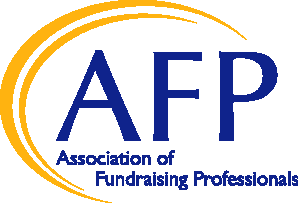 Association of Fundraising Professionals,  ChapterThe Nominating Committee requests your assistance in nominating candidates for positions on our Board of Directors for 2019. It is highly recommended that nominees have one year of AFP committee experience prior to Board nomination. Several current members will have completed their terms by the end of this calendar year or have chosen to step down from the board. In addition, we will be selecting individuals for officer positions. Please complete the Nomination Form below and e-mail it in today. Nominations postmarked after September 18, 2018 will not be considered.After review and selection by the Nominating Committee, the slate will be e-mailed to current AFP/CC members. A vote by the membership will occur at our Annual Meeting in October by those members in attendance. Nominees need to be current members of AFP or be willing to join. You may nominate as many individuals as you would like. Nominations may be made by others or through self-nomination. Additional pages may be attached as needed to answer the questions below.  A resume should also be submitted.PLEASE RETURN FORM VIA EMAIL TO:  deann@afpcc.orgSUBMISSION DEADLINE:  September 18, 2018Nomination Form Name: Current Position Title: 
Organization: 
Address: 
City:  State:  Zip: 
Telephone  EMail:  AFP Experience:Why do you feel this person would be a good board member?Name of Nominator 

Telephone number  Email 